Saugos plano priedas Nr. 8.30Pavyzdinė saugos ir „nulinių“ automobilių važiavimo grafikas, maršrutinė kortelė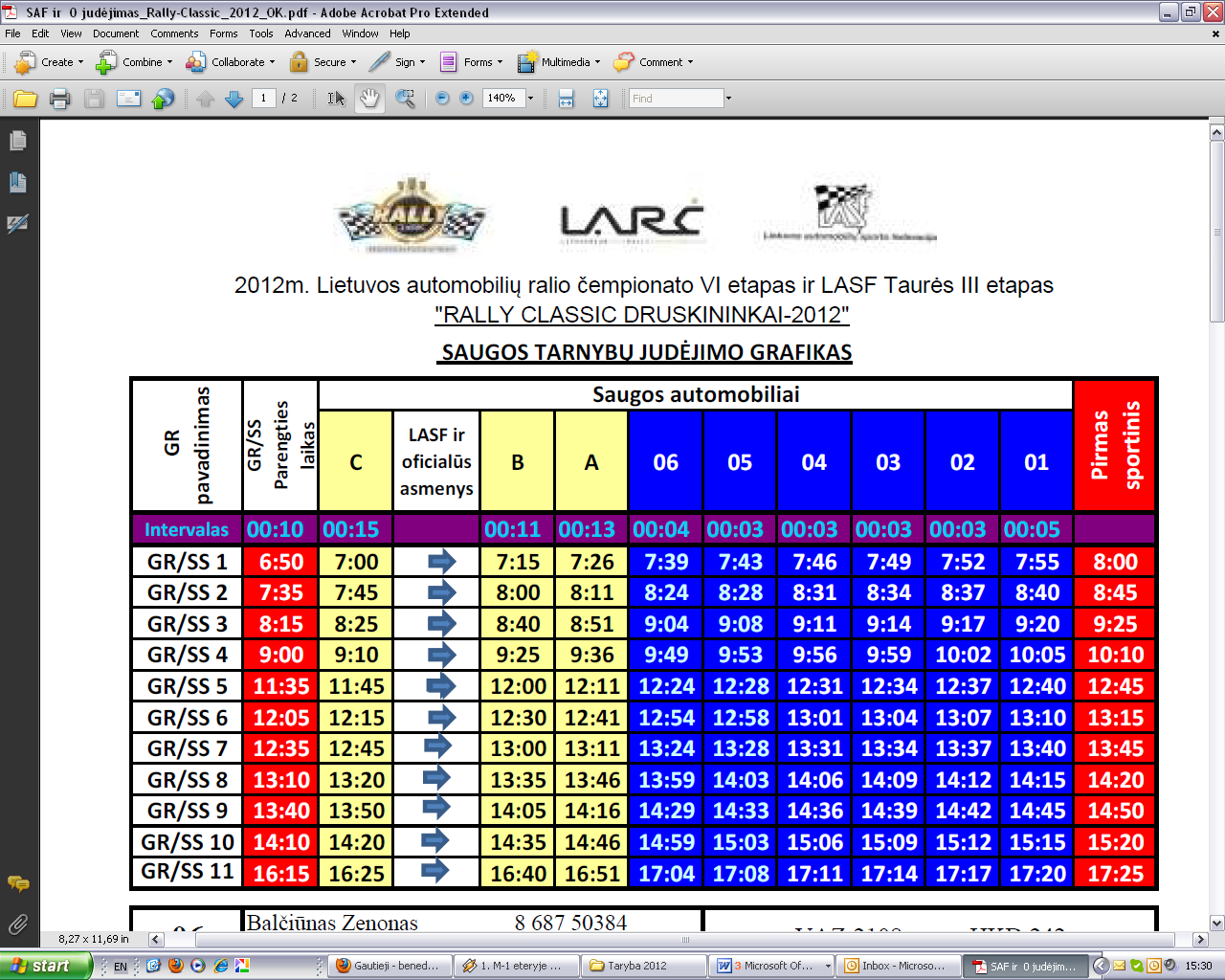 SAF vyr. teisėjo vardas, pavardėSAF CKontaktiniai telefonaiSAF vyr. teisėjo vardas, pavardėSAF BKontaktiniai telefonaiSAF vyr. teisėjo vardas, pavardėSAF AKontaktiniai telefonaiPirmo vairuotojo vardas, pavardėAntro vairuotojo vardas, pavardė06Kontaktiniai telefonaiPirmo vairuotojo vardas, pavardėAntro vairuotojo vardas, pavardė05Kontaktiniai telefonaiPirmo vairuotojo vardas, pavardėAntro vairuotojo vardas, pavardė04Kontaktiniai telefonaiPirmo vairuotojo vardas, pavardėAntro vairuotojo vardas, pavardė03Kontaktiniai telefonaiPirmo vairuotojo vardas, pavardėAntro vairuotojo vardas, pavardė02Kontaktiniai telefonaiPirmo vairuotojo vardas, pavardėAntro vairuotojo vardas, pavardė01Kontaktiniai telefonai